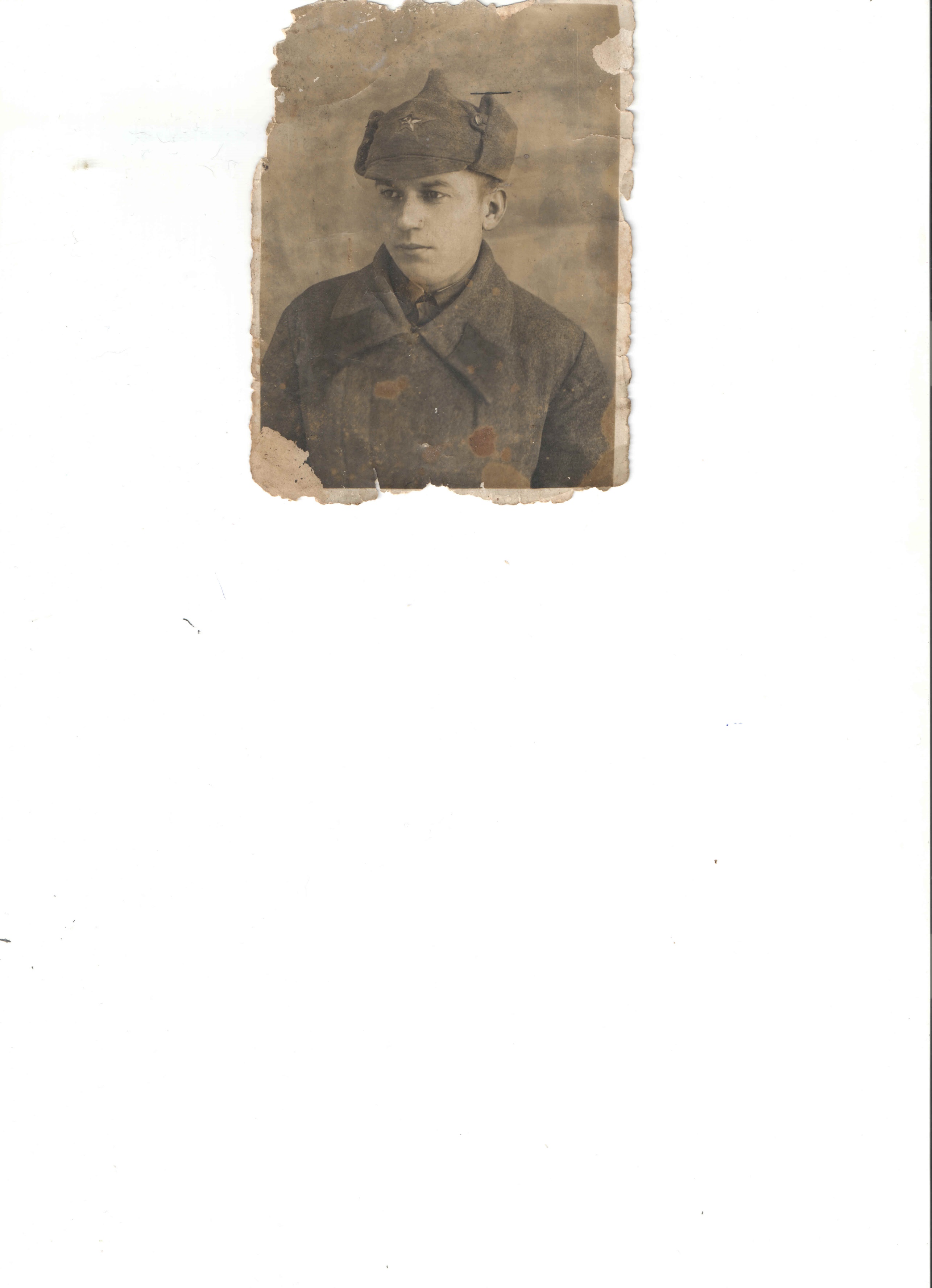 Косарин Пантелей ФёдоровичМой дедушка уроженец Краснодарского края ст.Ново-Корсунская. Родился в 1919 г. В 1938 был призван на службу Брюховецким РВК Краснодарского края Брюховнцкого района. Из сохранившихся писем и фото, известно, что в 1941 году находился в Западной Украине. Данное фото было последней весточкой и имеет следующую надпись: сделано 15 января 1941 Западная Украина м/Гвоздиц. В мае 1941 года внесён в именные списки безвозвратных потерь по Брюховецкому району, официально артиллерист Косарин П.Н. считается без вести пропавшим с июля 1941 (источник информации ЦАМО, номер дела источника информации 282). Из письма одной жительницы Украины, нам известно, что дедушка был взят в плен фашистами. Пленных, в числе которых, был мой дедушка, гнали мимо одной украинской деревни, они были обмороженные, голодные, местные жители кидали им еду, дедушка успел передать мятый клочок бумаги, на котором был написан его домашний адрес. Женщина прислала письмо моей бабушке, сестре Пантелея, сообщила о том, что видела и о том, что произошло, но куда гнали пленных и что с ними случилось об этом ничего не известно. До сих пор никаких данных больше нет, искали информацию на разных сайтах, занимающихся пропавшими во время ВОВ, но везде только одно- «числится без вести пропавшим». 